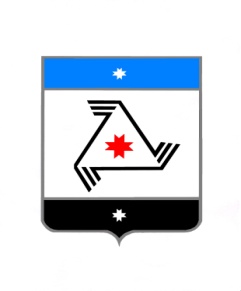 Р Е Ш Е Н И ЕСовет депутатовмуниципального образования «Балезинский район»«Балезино ёрос» муниципал кылдытэтысь депутатлэн КенешсыО передаче осуществления части полномочий по решению вопросов местного значения муниципальным образованиям «Люкское» и «Андрейшурское»На основании письменных заявлений Глав муниципальных образований «Люкское» и «Андрейшурское» о передаче части полномочий Администрации муниципального образования «Балезинский район» по ремонту автомобильных дорог общего пользования местного значения в границах муниципальных образований «Люкское» и «Андрейшурское», в соответствии с Бюджетным кодексом Российской Федерации, Федеральным законом от 06.10.2003г. № 131-ФЗ «Об общих принципах организации местного самоуправления в Российской Федерации», руководствуясь Уставом муниципального образования «Балезинский район» Совет депутатов муниципального образования  «Балезинский район»,           Р Е Ш А Е Т:1. Администрации муниципального образования «Балезинский район»:1.1. Передать осуществление части полномочий Администрации  района  Администрациям муниципальных образований «Люкское» и «Андрейшурское» по решению вопросов местного значения:– ремонт автомобильных дорог общего пользования местного значения в границах муниципального образования.	1.2. Заключить с Администрациями муниципальных образований «Люкское» и «Андрейшурское» дополнительное соглашение о передаче осуществления части полномочий, указанных в пункте 1.1 настоящего решения к соглашению о передаче полномочий по решению вопросов местного значения, на срок до 31 декабря 2019 года.	2. Настоящее решение вступает в силу со дня принятия.Председатель Совета депутатовмуниципального образования        «Балезинский район»                                                                        Н.В. БабинцевГлава муниципального образования          «Балезинский район»	 		                      		Ю.В. Новойдарскийп.Балезино30.05.22019г№32-256